Below are indicators of child abuse and neglect, please note that the signs in each category may pertain to one or more types of abuse or neglect. If you suspect abuse, please call the Tennessee toll free Child Abuse Hotline at 1-877-237-0004.Signs of 
Sex AbuseSigns for Sexual 
Exploitation of MinorsSoreness or bruising, pain or itching in genital or anal areasSexually transmitted diseasesNightmares or bedwettingUnexplained loss of appetiteBecoming isolated or withdrawnExcessive masturbation or sexual playAbuses children, animals or petsAttaches very quickly to strangers or new adults in their environmentObsession with pornography or viewing sexually explicit photosRepeated runaway or suicide attemptsSelf-destructive behavior/self-injury/cutting, risky or delinquent behaviorSubstance abuseHistory or presence of emotional, sexual, or other physical abuse Sexually transmitted diseasesEvidence of homelessness; no identification and runawayInexplicable appearance of expensive gifts, clothing, or other costly items Presence of an older boy-/girlfriend Evidence of drug usePossesses multiple phones and hotel room cardsRepeated statement of urgent 
need to leave or get back home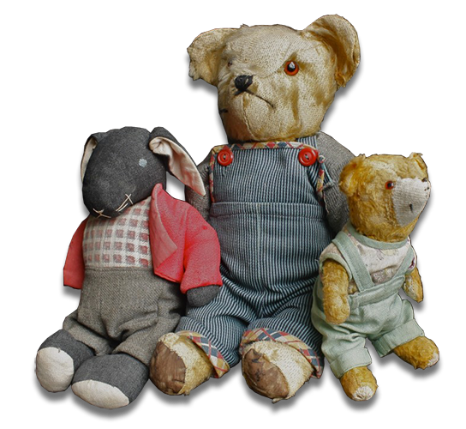 Signs of Physical AbuseUnexplained fractures or injuresPrevious injuries in various healing stagesPatterned injuries consistent with objects of abuse (cigarettes, belt, hands)Burns on extremities, buttocks or genitalsFrightened of or shrink at approach of adult caregiverEmotional turmoil (anxiety, depressed, suicidal); developmental delaysSelf-isolation or undue aggression Fear of going home; many school absencesAbuses animals or petsSigns of Emotional AbuseSigns of NeglectAnxiety, depression or humilityConstant belittling, shaming, and humiliationDevelopmental delays; failure to thrive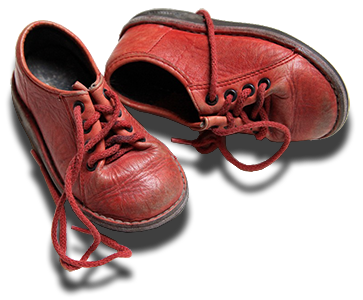 Abandonment or reports that there is no one at home to provide careConstant hunger or begs or steals food for money; signs of malnutritionAbuses alcohol or drugsLacks sufficient clothing for the weather or clothes are filthyNeglected personal hygiene (body odor, matted hair)Consistent lack of supervisionUntreated medical issues